Venous Thromboembolism (VTE) Prophylaxis in the Renal Unit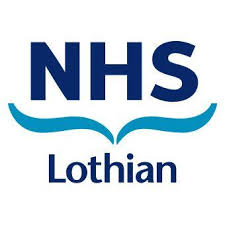 Royal Infirmary of EdinburghThe following factors can increase the risk of VTE:If low risk, encourage mobility or consider mechanical thromboprophylaxis (TED stocking, Flotrons). Thrombosis risk should be balanced with the risk of bleeding. Consult specialist registrar or consultant to assist with assessment if required. The following factors may increase the risk of bleeding:If pharmacological thromboprophylaxis indicated, assess renal function and consider the following:The following factors can increase the risk of VTE:If low risk, encourage mobility or consider mechanical thromboprophylaxis (TED stocking, Flotrons). Thrombosis risk should be balanced with the risk of bleeding. Consult specialist registrar or consultant to assist with assessment if required. The following factors may increase the risk of bleeding:If pharmacological thromboprophylaxis indicated, assess renal function and consider the following:eGFR > 30 ml/min/1.73m2SC dalteparin 5000 units dailyeGFR 10-30 ml/min/1.73m2 SC dalteparin 2500 units dailyIf very high thrombotic risk, consult specialist registrar or consultant – may consider 5000 units daily.Monitor anti-factor Xa level after 10 days.eGFR < 10 ml/min/1.73m2or patients on renal replacement therapy/conservative management No heparin for thromboprophylaxis unless high risk.If high risk use SC dalteparin 2500 units daily. Monitor anti-factor Xa level after 10 days.*If weight <46kg consider using CrCl instead of eGFR for estimation of renal functionDose adjustment in extreme body weights*Use dry weightGuidance on anti-factor Xa monitoringTarget peak range is 0.1-0.4 units/ml. Please consult registrar or consultant if level recorded is not within target rangeOrder as ‘LMW Heparin assay’ on TRAK. Level MUST be taken 4 hours post doseFor patients requiring a biopsy, withhold SC dalteparin the evening before the procedure and take a trough anti-factor Xa level at the same time*If weight <46kg consider using CrCl instead of eGFR for estimation of renal functionDose adjustment in extreme body weights*Use dry weightGuidance on anti-factor Xa monitoringTarget peak range is 0.1-0.4 units/ml. Please consult registrar or consultant if level recorded is not within target rangeOrder as ‘LMW Heparin assay’ on TRAK. Level MUST be taken 4 hours post doseFor patients requiring a biopsy, withhold SC dalteparin the evening before the procedure and take a trough anti-factor Xa level at the same time